PENGARUH BADAN USAHA MILIK DESA (BUMDes) TERHADAP PENGEMBANGAN EKONOMI DI DESA SIDODADIKECAMATAN BATANG KUIS KABUPATEN DELI SERDANGSKRIPSIOLEH :REZKIA SEFTIANINPM. 163114320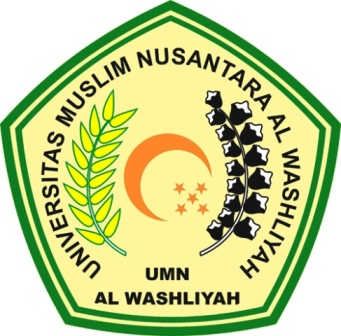 FAKULTAS EKONOMIPROGRAM STUDI MANAJEMENUNIVERSITAS MUSLIM NUSANTARAAL-WASHLIYAHMEDAN2020PENGARUH BADAN USAHA MILIK DESA (BUMDes) TERHADAP PENGEMBANGAN EKONOMI DI DESA SIDODADIKECAMATAN BATANG KUIS KABUPATEN DELI SERDANGSKRIPSIDiajukan utuk memenuhi salah satu syarat guna memperoleh gelar sarjana ekonomi (S1) pada jurusan manajemen Fakultas Ekonomi Universitas Muslim Nusantara Al- Washliyah MedanOLEH :REZKIA SEFTIANINPM. 163114320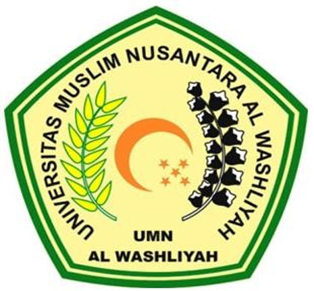 FAKULTAS EKONOMIPROGRAM STUDY MANAJEMENUNIVERSITAS MUSLIM NUSANTARA AL-WASHLIYAHMEDAN2020